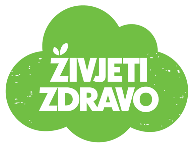 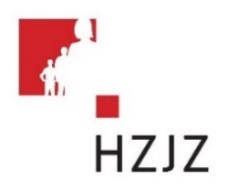 Tjedni jelovnik za prehranu učenika u osnovnim školama od 2.10. – 6.10.2023.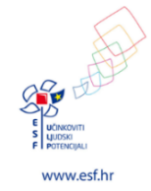 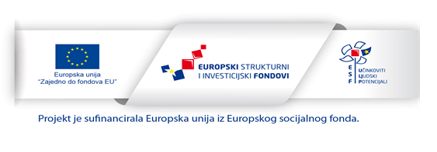 DanMliječni obrokRučakUžinaEnergetska vrijednost (kcal)PONEDJELJAKPrutić sir ricota, jogurtBistra juha, tjestenina bolonjez,  zelena salata Riblji štapići, mahune i krumpirBanana, keksiUTORAKPita od jabuka, čajPiletina s carskim povrćem MandarinaSRIJEDAMliječni namaz, mlijekoPovrtna juha, blitva s jajimaJabuka, keksi ČETVRTAKKrafna, mlijekoPanirani odrezak s đuveč rižomPudingPETAKNENASTAVNI DAN